区政协二届七次会议第4号提案专卷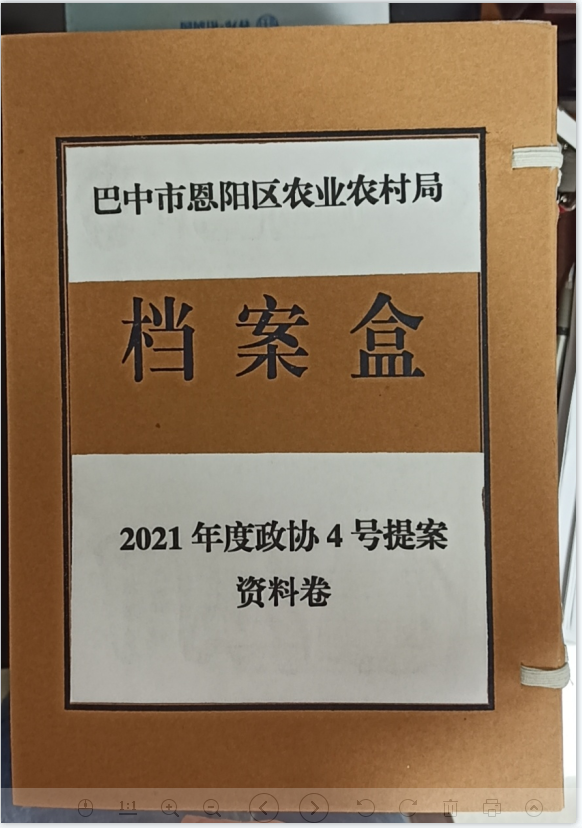 